Pegasus Health receives many research requests and there are considerably opportunity and resource costs to the organisation in providing support for external research proposals. The organisation unfortunately is neither funded nor has capacity to respond to all requests. This form is provided to help guide individuals to prepare a request for collaboration in or assistance with a research project. The purpose of this application is to clearly define what the applicant requires and to ensure that what is provided by Pegasus Health (Charitable) Ltd is appropriate for the research question and fulfils the responsibilities and obligations of Pegasus Health (Charitable) Ltd.How to use this form:To activate fields, use the arrow keys on your keyboard to navigate between fields.  Please answer all questions (write n/a if questions are not relevant to your research).Once you have completed the form please submit your application to research@pegasus.org.nz. Please attach other documentation where available (indicate documents attached below)   	The research protocol or plan   	Ethics approval and the ethics application or a letter from the ethics
 	committee stating approval not required   	Completed Pegasus Health request for if data requestedDate: Request from (team names, qualifications and experience)Organisation: Primary contact and position: Email for correspondence: Phone: Research Audit Evaluation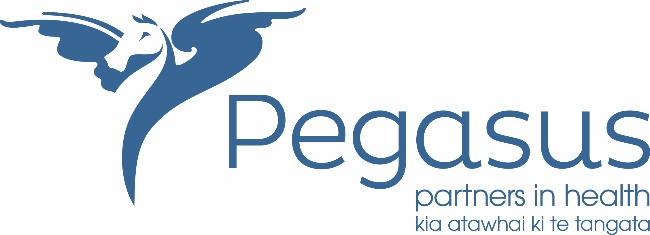 Request to Pegasus Health for Research Participation or Support1 What are the aims and hypothesis for this research project? 1 What are the aims and hypothesis for this research project? 1 What are the aims and hypothesis for this research project? Has the research proposal been peer reviewed?	 Yes     NoOR   Will it be submitted for peer review?	 Yes     NoIf yes by whom: 	(please attach reviewer reports where available)  Has the research proposal been peer reviewed?	 Yes     NoOR   Will it be submitted for peer review?	 Yes     NoIf yes by whom: 	(please attach reviewer reports where available)  Has the research proposal been peer reviewed?	 Yes     NoOR   Will it be submitted for peer review?	 Yes     NoIf yes by whom: 	(please attach reviewer reports where available)  2 Type of participation requested from Pegasus Health   	Endorsement   	Involvement of members GPs and nurses    	Partnership     	OtherPlease provide details2 Type of participation requested from Pegasus Health   	Endorsement   	Involvement of members GPs and nurses    	Partnership     	OtherPlease provide details2 Type of participation requested from Pegasus Health   	Endorsement   	Involvement of members GPs and nurses    	Partnership     	OtherPlease provide detailsOver what period of time will this participation be required?Over what period of time will this participation be required?Over what period of time will this participation be required?3 Value to Pegasus HealthExplain why Pegasus Health is the appropriate organisation for this research?(List any other participants in the research/sampling frame)3 Value to Pegasus HealthExplain why Pegasus Health is the appropriate organisation for this research?(List any other participants in the research/sampling frame)3 Value to Pegasus HealthExplain why Pegasus Health is the appropriate organisation for this research?(List any other participants in the research/sampling frame)What is the value of this research question to primary care?What is the value of this research question to primary care?What is the value of this research question to primary care?What is the direct value of this research to Pegasus health patients?What is the direct value of this research to Pegasus health patients?What is the direct value of this research to Pegasus health patients?Are there any risks associated with this research (to patients or within primary care)?Are there any risks associated with this research (to patients or within primary care)?Are there any risks associated with this research (to patients or within primary care)?4  Funding and CostsHow is the research being funded?4  Funding and CostsHow is the research being funded?4  Funding and CostsHow is the research being funded?Are there any commercial benefits from this research to you, your organisation or other organisations?Are there any commercial benefits from this research to you, your organisation or other organisations?Are there any commercial benefits from this research to you, your organisation or other organisations?Please list any other conflicts of interest.Please list any other conflicts of interest.Please list any other conflicts of interest.Estimate the resource costs to Pegasus Health (for example where data extraction is required estimate time required)Estimate the resource costs to Pegasus Health (for example where data extraction is required estimate time required)Estimate the resource costs to Pegasus Health (for example where data extraction is required estimate time required)Has funding been obtained/applied for and allocated to cover these costs? Has funding been obtained/applied for and allocated to cover these costs? Has funding been obtained/applied for and allocated to cover these costs? 5 Privacy/ethics (note where data are requested the request for data form should be completed)What degree of patient identification/anonymity is envisaged?5 Privacy/ethics (note where data are requested the request for data form should be completed)What degree of patient identification/anonymity is envisaged?5 Privacy/ethics (note where data are requested the request for data form should be completed)What degree of patient identification/anonymity is envisaged?Will consent by patient or GP/practice nurse be required? 	 Yes     NoWill consent by patient or GP/practice nurse be required? 	 Yes     NoWill consent by patient or GP/practice nurse be required? 	 Yes     NoIs ethical approval required/been obtained?	 Yes     No(Please attach approval and application copy) If no state reasons why approval not required – in some cases a letter from an ethics committee stating that approval is not required may be requested. Is ethical approval required/been obtained?	 Yes     No(Please attach approval and application copy) If no state reasons why approval not required – in some cases a letter from an ethics committee stating that approval is not required may be requested. Is ethical approval required/been obtained?	 Yes     No(Please attach approval and application copy) If no state reasons why approval not required – in some cases a letter from an ethics committee stating that approval is not required may be requested. Is publication planned of the results?	 Yes     NoIf results are not to be published how will the results be made available in the public domain?Is publication planned of the results?	 Yes     NoIf results are not to be published how will the results be made available in the public domain?Is publication planned of the results?	 Yes     NoIf results are not to be published how will the results be made available in the public domain?For Pegasus Health (Charitable) Ltd use only:For Pegasus Health (Charitable) Ltd use only:For Pegasus Health (Charitable) Ltd use only:ID No.:      	Date submitted:      	Comments: 	Decision on this Request:	 Approved     DeclinedDecision Criteria:Comments: 	Decision on this Request:	 Approved     DeclinedDecision Criteria:Comments: 	Decision on this Request:	 Approved     DeclinedDecision Criteria:Date of decision: 	Signature:	Position: 	Date of decision: 	Signature:	Position: 	Date of decision: 	Signature:	Position: 	